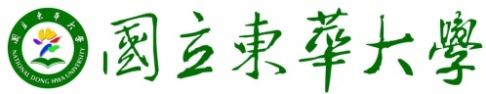    （系所名稱）   104年「企業參訪方案」成果報告承辦人/電話：                        單位主管：   （系所名稱）   104年「企業參訪方案」活動照片   （系所名稱）   104年「企業參訪方案」出席人員簽到表隨隊老師簽名處：104年「企業參訪方案」活動問卷(企業填答)一、企業基本資料1.貴機構員工人數？□ 29人以下    □ 30~99人    □ 100~249人    □ 250~499人    □ 500人以上2.貴機構僱用過幾位東華大學的畢業生？□ 1人    □2人    □3~5人    □ 6~9人    □ 10人及以上3.貴機構屬以下那個產業？  □ 農林漁牧礦業              □ 營造業(如工程﹑建築)    □ 運輸業(如航運﹑旅遊)                    □ 工商服務業(如法律﹑經濟)  □ 公共行政(如公務﹑國防)□ 製造業(如紡織﹑電子﹑半導體)      □ 商業(如國貿﹑百貨﹑餐旅)□ 金融業(如銀行﹑證券﹑保險)        □ 社會服務及教育訓練(如學校﹑醫療﹑新聞)□ 其他業別，請說明：　　　　　　　　　　　　　　　　　　4.貴機構型態？  □ 企業   □ 學校   □ 政府部門   □非營利法人團體   □ 外商公司   □ 其他：　 二、貴機構聘用所有大學畢業生，首要考慮標準為何？(可複選，至多3項)□ 學習意願強  □ 可塑性高  □ 穩定度與抗壓性高  □ 專業知識與技術  □ 團隊合作□ 具有解決問題能力  □ 具有國際觀與外語能力  □ 具有創新能力實作能力  □ 其它三、對學校教學建言1.您認為要提高學生的就業能力、職場競爭力，以符合職場需求，建議本校可從哪些方面著手進行？(可複選，至多3項)□ 調整課程設計             □ 增加實習課程               □ 增加至業界實習機會   □ 增加建教合作機會         □ 邀請業界人士進行專題演講   □ 舉辦徵才活動□ 舉辦學術實務交流研討會   □ 鼓勵輔系、雙主修或選修學程，增加跨領域之專業能力□ 其他，請說明：　　　　　　　　　　　　　　　　　　2.您對東華大學之其它建議：104年「企業參訪方案」活動問卷(校友填答)一、畢業校友基本資料：    1.畢業年度：民國    年　    性    別：□男性  □ 女性2.學    制：□ 學士    □ 碩士    □ 博士    □ 碩專班　系所：　                 　3.請問您服務於本機構時間：□1年以下    □1~3年    □3~5年    □5~7年    □7~9年    □9年以上4.您的職務別：□負責人/高階主管  □ 管理階層主管  □ 人力資源主管＆人員  □ 其他5.您的職務內容：□ 行政總務    □ 經營人事    □ 財務會計   □ 業務貿易   □ 行銷廣告□ 賣場推銷    □ 客服支援    □ 生產製造   □ 品管安規   □ 通訊軟體□ 工程營建    □ 多媒體美工  □ 傳媒演藝   □ 教育學術   □ 餐飲運輸□ 醫療專業    □ 法律顧問    □ 其他，請說明                                 二、職場與學校連結相關建言1.請問您目前的工作與在東華所學專業課程的相關程度為何：  □高度相關    □中度相關    □低度相關    □少有相關 2.整體而言，您認為在東華所受的教育對您在工作上的幫助如何？  □很有幫助    □有幫助      □沒有幫助    □很沒有幫助3.您認為東華大學於本校課程設計與教學內容，可以朝哪些方面改善？(可複選，至多3項)□ 增加資訊實務課程    □ 增加專業理論課程    □ 增加實習等應用課程□ 加強電腦相關設備    □ 師資專長組合        □ 師資專業程度或廣度□ 學生外語能力        □ 提高對學生的要求    □ 其它                     4.您對目前正就讀東華大學的學弟妹們，有哪些職涯發展方面的建議？(可複選，至多3項)□ 強化專業知識/能力	 □ 發展第二專長	    □ 增加課外學習機會□ 培養語文能力	     □ 培養人際互動能力	□ 培養領導能力□ 了解社會趨勢	     □ 加強跨領域知識	    □ 其它                     5.您對母校之其它建議：104年「企業參訪方案」活動問卷(學生填答)辦理時間參訪地點參訪地點參訪地點參訪對象參訪人數參訪人數參訪人數企業/實習點介紹至少200字至少200字至少200字至少200字至少200字至少200字至少200字至少200字至少200字至少200字至少200字參訪內容及心得(含課程概述)至少300字至少300字至少300字至少300字至少300字至少300字至少300字至少300字至少300字至少300字至少300字後續改進方式至少300字至少300字至少300字至少300字至少300字至少300字至少300字至少300字至少300字至少300字至少300字實支經費經費項目經費項目單價單位單位單位數量合計合計備註備註實支經費租車車資租車車資□代墊款 □轉帳□代墊款 □轉帳實支經費保險費保險費□代墊款 □轉帳□代墊款 □轉帳實支經費餐費餐費□代墊款 □轉帳□代墊款 □轉帳實支經費總  計總  計總  計總  計總  計總  計總  計實支經費經費核銷受款人(代墊款或轉帳)經費核銷受款人(代墊款或轉帳)經費核銷受款人(代墊款或轉帳)經費核銷受款人(代墊款或轉帳)經費核銷受款人(代墊款或轉帳)經費核銷受款人(代墊款或轉帳)經費核銷受款人(代墊款或轉帳)經費核銷受款人(代墊款或轉帳)經費核銷受款人(代墊款或轉帳)經費核銷受款人(代墊款或轉帳)經費核銷受款人(代墊款或轉帳)實支經費姓名或廠商名身分證號或統編身分證號或統編身分證號或統編銀行名稱銀行名稱銀行名稱局(帳)號局(帳)號局(帳)號金額實支經費實支經費其他檢附資料□活動照片及解說       □企業參訪活動問卷(企業、校友及學生)□出席人員簽到表       □收據(租車、保險、餐費及其他佐證資料)□其他附件(如：學生心得報告、企業介紹…)□活動照片及解說       □企業參訪活動問卷(企業、校友及學生)□出席人員簽到表       □收據(租車、保險、餐費及其他佐證資料)□其他附件(如：學生心得報告、企業介紹…)□活動照片及解說       □企業參訪活動問卷(企業、校友及學生)□出席人員簽到表       □收據(租車、保險、餐費及其他佐證資料)□其他附件(如：學生心得報告、企業介紹…)□活動照片及解說       □企業參訪活動問卷(企業、校友及學生)□出席人員簽到表       □收據(租車、保險、餐費及其他佐證資料)□其他附件(如：學生心得報告、企業介紹…)□活動照片及解說       □企業參訪活動問卷(企業、校友及學生)□出席人員簽到表       □收據(租車、保險、餐費及其他佐證資料)□其他附件(如：學生心得報告、企業介紹…)□活動照片及解說       □企業參訪活動問卷(企業、校友及學生)□出席人員簽到表       □收據(租車、保險、餐費及其他佐證資料)□其他附件(如：學生心得報告、企業介紹…)□活動照片及解說       □企業參訪活動問卷(企業、校友及學生)□出席人員簽到表       □收據(租車、保險、餐費及其他佐證資料)□其他附件(如：學生心得報告、企業介紹…)□活動照片及解說       □企業參訪活動問卷(企業、校友及學生)□出席人員簽到表       □收據(租車、保險、餐費及其他佐證資料)□其他附件(如：學生心得報告、企業介紹…)□活動照片及解說       □企業參訪活動問卷(企業、校友及學生)□出席人員簽到表       □收據(租車、保險、餐費及其他佐證資料)□其他附件(如：學生心得報告、企業介紹…)□活動照片及解說       □企業參訪活動問卷(企業、校友及學生)□出席人員簽到表       □收據(租車、保險、餐費及其他佐證資料)□其他附件(如：學生心得報告、企業介紹…)□活動照片及解說       □企業參訪活動問卷(企業、校友及學生)□出席人員簽到表       □收據(租車、保險、餐費及其他佐證資料)□其他附件(如：學生心得報告、企業介紹…)圖一、拿紅布條與企業logo大合照(必要)圖二、與校友合照(必要)圖三、○○○○圖四、○○○○圖五、○○○○圖六、○○○○圖七、○○○○圖八、○○○○NO學生姓名NO學生姓名NO學生姓名NO學生姓名11121312122232313233341424345152535616263671727378182838919293910203040業界先進 您好：本校為瞭解業界對聘用大學生的條件及對學校教學建言，作為本校未來課程設計或教學改進之參考，特設計此問卷。問卷資料只供學校內部分析之用，您所提供的資料絕對保密，請放心填答。由衷感謝您的熱心幫忙。耑此      敬頌  時綏                            國立東華大學學生事務處  敬上親愛的校友您好：為瞭解畢業校友投入企業職場，其課程所學與職場所用之連結成效及建議，煩請您提供自身的就業經驗，以作為學校未來課程設計或教學改進之參考。感謝您的合作！學務處畢業生及校友服務組  敬上 各位同學您好：為瞭解企業參訪辦理之成效，故設計本問卷調查，期盼您的寶貴意見。所得統計結果將作為舉辦各項活動之參考，期許同學未來有更豐富的課程收穫，能作為我們後續不斷成長的參考依據。感謝您的合作！學務處畢業生及校友服務組  敬上 一、基本資料性    別：□男  □女     系    級：                  參訪日期：               參訪地點：                  帶隊教師：    　　       課程名稱：                  一、基本資料性    別：□男  □女     系    級：                  參訪日期：               參訪地點：                  帶隊教師：    　　       課程名稱：                  一、基本資料性    別：□男  □女     系    級：                  參訪日期：               參訪地點：                  帶隊教師：    　　       課程名稱：                  非常滿意5滿意4尚可3尚可3不滿意2非常不滿意1二、請您依照實際參訪的情況與感受，在合適的□內打勾。二、請您依照實際參訪的情況與感受，在合適的□內打勾。二、請您依照實際參訪的情況與感受，在合適的□內打勾。非常滿意5滿意4尚可3尚可3不滿意2非常不滿意11. 請問此次企業參訪強化您對職場及產業趨勢之瞭解1. 請問此次企業參訪強化您對職場及產業趨勢之瞭解1. 請問此次企業參訪強化您對職場及產業趨勢之瞭解□□□□□□2. 請問此次企業參訪對您在課程學習的幫助程度2. 請問此次企業參訪對您在課程學習的幫助程度2. 請問此次企業參訪對您在課程學習的幫助程度□□□□□□3. 請問此次企業參訪活動有助認識職涯規劃的重要性3. 請問此次企業參訪活動有助認識職涯規劃的重要性3. 請問此次企業參訪活動有助認識職涯規劃的重要性□□□□□□4. 請問您對此次參訪活動之整體滿意度4. 請問您對此次參訪活動之整體滿意度4. 請問您對此次參訪活動之整體滿意度□□□□□□5. 如果您為此企業的老闆，您覺得您需要具備哪種能力的人才來幫助公司成長？(開放性問題，ex：行銷企劃能力、具備專業運動知識…等)5. 如果您為此企業的老闆，您覺得您需要具備哪種能力的人才來幫助公司成長？(開放性問題，ex：行銷企劃能力、具備專業運動知識…等)5. 如果您為此企業的老闆，您覺得您需要具備哪種能力的人才來幫助公司成長？(開放性問題，ex：行銷企劃能力、具備專業運動知識…等)5. 如果您為此企業的老闆，您覺得您需要具備哪種能力的人才來幫助公司成長？(開放性問題，ex：行銷企劃能力、具備專業運動知識…等)5. 如果您為此企業的老闆，您覺得您需要具備哪種能力的人才來幫助公司成長？(開放性問題，ex：行銷企劃能力、具備專業運動知識…等)5. 如果您為此企業的老闆，您覺得您需要具備哪種能力的人才來幫助公司成長？(開放性問題，ex：行銷企劃能力、具備專業運動知識…等)5. 如果您為此企業的老闆，您覺得您需要具備哪種能力的人才來幫助公司成長？(開放性問題，ex：行銷企劃能力、具備專業運動知識…等)5. 如果您為此企業的老闆，您覺得您需要具備哪種能力的人才來幫助公司成長？(開放性問題，ex：行銷企劃能力、具備專業運動知識…等)5. 如果您為此企業的老闆，您覺得您需要具備哪種能力的人才來幫助公司成長？(開放性問題，ex：行銷企劃能力、具備專業運動知識…等)5. 如果您為此企業的老闆，您覺得您需要具備哪種能力的人才來幫助公司成長？(開放性問題，ex：行銷企劃能力、具備專業運動知識…等)6. 參與本次企業參訪，對您影響最深為下列何者？(可複選，至多3項)6. 參與本次企業參訪，對您影響最深為下列何者？(可複選，至多3項)6. 參與本次企業參訪，對您影響最深為下列何者？(可複選，至多3項)6. 參與本次企業參訪，對您影響最深為下列何者？(可複選，至多3項)6. 參與本次企業參訪，對您影響最深為下列何者？(可複選，至多3項)6. 參與本次企業參訪，對您影響最深為下列何者？(可複選，至多3項)6. 參與本次企業參訪，對您影響最深為下列何者？(可複選，至多3項)6. 參與本次企業參訪，對您影響最深為下列何者？(可複選，至多3項)6. 參與本次企業參訪，對您影響最深為下列何者？(可複選，至多3項)6. 參與本次企業參訪，對您影響最深為下列何者？(可複選，至多3項)□進一步了解實務操作情形□提高課程學習成效□提昇個人創意思考□提昇個人創意思考□提昇個人創意思考□提昇個人創意思考□提昇個人創意思考□提昇個人創意思考□提昇個人創意思考□提昇個人創意思考□發掘值得學習的地方□能將課程所學與產業結合□增加個人就業發展選擇□增加個人就業發展選擇□增加個人就業發展選擇□增加個人就業發展選擇□增加個人就業發展選擇□增加個人就業發展選擇□增加個人就業發展選擇□增加個人就業發展選擇□增廣見聞，開拓視野□拓展人際關係□其它                 □其它                 □其它                 □其它                 □其它                 □其它                 □其它                 □其它                 7.對於本活動建議或心得：7.對於本活動建議或心得：7.對於本活動建議或心得：7.對於本活動建議或心得：7.對於本活動建議或心得：7.對於本活動建議或心得：7.對於本活動建議或心得：7.對於本活動建議或心得：7.對於本活動建議或心得：7.對於本活動建議或心得：